Организация дорожного движения в непосредственной близости от образовательной организации с размещением соответствующих технических средств организации дорожного движения, маршруты движения детей и расположение парковочных мест.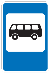 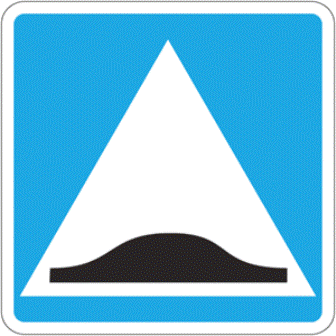 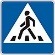 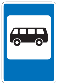 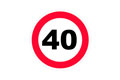 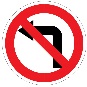 